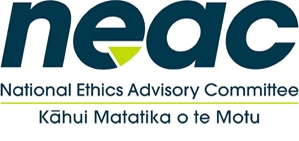 National Ethics Advisory Committee Ministry of Health - ZOOM19 August 2020 – 10am – 2:30pmItemItemTimeRelated Supporting DocumentsWelcomeConfirmation of minutes of NEAC 8 July 2020 NEAC action required: sign offGeneral businessHealth Research Council Ethics Committee Institutional Ethics Committee meeting updateWHO and UNESCO meeting update and the Global Summit of National Bioethics CommitteesUpdate on NEAC submissions to Medical Council ConsultationsUpdate on Opt Out Consent – Legal DevelopmentsCDAO New Zealand - Auckland 4-5 November 2020 | Corinium – NEAC Data Talk10am – 10:30amMinutes from 8 JulyAPNEC Development Proposal2.Framework for Allocation – Summary of Submissions  This session will focus on the summary of submissions. The Secretariat suggest NEAC finalise the Summary of Submissions and send to the Minister, and once acknowledged, publish online. The Secretariat can then focus on developing the next draft of the Framework. Secretariat Update on 5th August Interim Feedback MeetingRound table discussion of feedback received NEAC Action points:NEAC action required – Seek NEAC views on whether NEAC has consulted enough and consider what further engagement, and in what form, is required. The Secretariat suggests that several key submitters are contacted to be peer reviewers of the next draft.NEAC action required – NEAC to provide Secretariat with views on what changes should be made to the Framework. NEAC to feedback on Secretariats proposed changes (to be sent separately).  NEAC action required – NEAC to provide feedback on Summary of Submissions, and advise whether it is an accurate reflection of the submissions and whether it is ready to be sent to Minister and published online, and if not, what changes need to be made?NEAC action required – NEAC members to volunteer for working groups to develop or review the next draft. See consult plan for time frames. NEAC action required Agree or amend work plan:Secretariat incorporates value add feedback with tracked changes. Add in new papers, add references from the consult feedback when papers used (now until 2 September).NEAC establish working groups to develop new content at 19 Aug meeting, to work through until 2 September.Peer review of next draft from submitters NEAC identify. Peer reviewers told in advance to prepare for review for period between 2-16 September.Peer review comments reviewed and incorporated where appropriate.NEAC review final draft at in person meeting 24 September.10:30am – 11.30amSummary of Submissions Proposal to address feedback (Secretariat to report proposals during meeting)Break11.00am-11.15am3.Framework for Allocation – Summary of Submissions Cont.Discussion of changes to Framework continued.Shared Screen review of Framework11:15am – 1.30pmCurrent Master of Ethical Framework 4.Getting Through Together Update
Report of feedback to consultation question regarding wider pandemic ethics1:30-2:15pmSecretariat to report to NEAC5.Meeting review and closeConfirmation of action points from meetingNext meeting date(s)2:15pm – 2:30pm